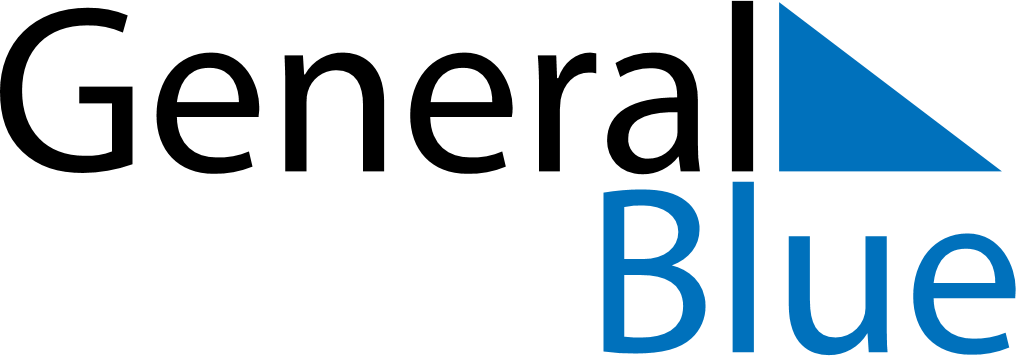 June 2024June 2024June 2024June 2024June 2024June 2024June 2024Village Park, Hawaii, United StatesVillage Park, Hawaii, United StatesVillage Park, Hawaii, United StatesVillage Park, Hawaii, United StatesVillage Park, Hawaii, United StatesVillage Park, Hawaii, United StatesVillage Park, Hawaii, United StatesSundayMondayMondayTuesdayWednesdayThursdayFridaySaturday1Sunrise: 5:49 AMSunset: 7:10 PMDaylight: 13 hours and 21 minutes.23345678Sunrise: 5:49 AMSunset: 7:10 PMDaylight: 13 hours and 21 minutes.Sunrise: 5:49 AMSunset: 7:11 PMDaylight: 13 hours and 22 minutes.Sunrise: 5:49 AMSunset: 7:11 PMDaylight: 13 hours and 22 minutes.Sunrise: 5:49 AMSunset: 7:11 PMDaylight: 13 hours and 22 minutes.Sunrise: 5:49 AMSunset: 7:12 PMDaylight: 13 hours and 22 minutes.Sunrise: 5:49 AMSunset: 7:12 PMDaylight: 13 hours and 23 minutes.Sunrise: 5:49 AMSunset: 7:12 PMDaylight: 13 hours and 23 minutes.Sunrise: 5:49 AMSunset: 7:13 PMDaylight: 13 hours and 23 minutes.910101112131415Sunrise: 5:49 AMSunset: 7:13 PMDaylight: 13 hours and 24 minutes.Sunrise: 5:49 AMSunset: 7:13 PMDaylight: 13 hours and 24 minutes.Sunrise: 5:49 AMSunset: 7:13 PMDaylight: 13 hours and 24 minutes.Sunrise: 5:49 AMSunset: 7:14 PMDaylight: 13 hours and 24 minutes.Sunrise: 5:49 AMSunset: 7:14 PMDaylight: 13 hours and 25 minutes.Sunrise: 5:49 AMSunset: 7:14 PMDaylight: 13 hours and 25 minutes.Sunrise: 5:49 AMSunset: 7:15 PMDaylight: 13 hours and 25 minutes.Sunrise: 5:49 AMSunset: 7:15 PMDaylight: 13 hours and 25 minutes.1617171819202122Sunrise: 5:49 AMSunset: 7:15 PMDaylight: 13 hours and 25 minutes.Sunrise: 5:50 AMSunset: 7:16 PMDaylight: 13 hours and 25 minutes.Sunrise: 5:50 AMSunset: 7:16 PMDaylight: 13 hours and 25 minutes.Sunrise: 5:50 AMSunset: 7:16 PMDaylight: 13 hours and 26 minutes.Sunrise: 5:50 AMSunset: 7:16 PMDaylight: 13 hours and 26 minutes.Sunrise: 5:50 AMSunset: 7:16 PMDaylight: 13 hours and 26 minutes.Sunrise: 5:50 AMSunset: 7:17 PMDaylight: 13 hours and 26 minutes.Sunrise: 5:51 AMSunset: 7:17 PMDaylight: 13 hours and 26 minutes.2324242526272829Sunrise: 5:51 AMSunset: 7:17 PMDaylight: 13 hours and 26 minutes.Sunrise: 5:51 AMSunset: 7:17 PMDaylight: 13 hours and 26 minutes.Sunrise: 5:51 AMSunset: 7:17 PMDaylight: 13 hours and 26 minutes.Sunrise: 5:51 AMSunset: 7:17 PMDaylight: 13 hours and 25 minutes.Sunrise: 5:52 AMSunset: 7:17 PMDaylight: 13 hours and 25 minutes.Sunrise: 5:52 AMSunset: 7:18 PMDaylight: 13 hours and 25 minutes.Sunrise: 5:52 AMSunset: 7:18 PMDaylight: 13 hours and 25 minutes.Sunrise: 5:52 AMSunset: 7:18 PMDaylight: 13 hours and 25 minutes.30Sunrise: 5:53 AMSunset: 7:18 PMDaylight: 13 hours and 25 minutes.